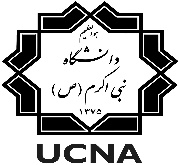 ترم بندی رشته مهندسی برقنیمسال اول                                                                              نیمسال دومنیمسال سوم                                                                                    نیمسال چهارمدرکل تعداد 144 واحدتعداد واحد لازم دروس عمومی : 24       تعداد واحد لازم دروس پایه: 26           تعداد واحد لازم دروس اصلی: 51تعداد واحد لازم دروس تخصصی الزامی: 23     تعداد واحد لازم دروس تخصصی  انتخابی: 6       تعداد واحد لازم دروس تخصصی اختیاری: 14                لیست  دروس عمومی: اندیشه اسلامی1- اندیشه اسلامی 2- فارسی عمومی- زبان عمومی- آشنایی با قانون اساسی- تاریخ فرهنگ و تمدن- آیین زندگی- تربیت بدنی1 – ورزش (جایگزین تربیت بدنی 2)- تفسیر موضوعی – روخوانی قران- دانش خانواده-دفاع مقدس       توجه: حداکثر تعداد واحد های انتخابی در هر نیمسال تحصیلی 20 واحد می باشد،درصورت مشروطی تعداد واحد انتخابی به 12 واحد کاهش خواهد یافت.دانشجویان درهیچ شرایطی مجاز به انتخاب کمتر از 12 واحد نمی باشند درصورت انتخاب کمتر حتماً به واحد آموزش مراجعه نماید.دروس عملی در ایام حذف و اضافه قابل حذف نیستند.دروس عملی قابل حذف اضطراری  نیستند.دانشجو در زمان انتخاب واحد ملزم به رعایت پیشنیاز دروس می باشد.ادامه ترم بندی رشته مهندسی برقنیمسال پنجم                                                                                         نیمسال ششمنیمسال هفتم                                                                                           نیمسال هشتمجدول دروس اختیاریکد دروسنام درستعداد  واحدتعداد  واحدنوع درسپیشنیازهمنیازکد دروسنام درستعداد واحدتعداد واحدنوع درسپیشنیازهمنیازکد دروسنام درسنعنوع درسپیشنیازهمنیازکد دروسنام درسنعنوع درسپیشنیازهمنیاز26100001رياضي عمومی 130پايه--26100002رياضي عمومی 230پايهرياضي عمومی 1-26100003فيزيك  1(حرارت و مکانیک)30پايه--26100004فيزيك  2(الکتریسیته و مغناطیس)30پايهفيزيك  1-26100008برنامه نویسی کامپیوتر30پایه--26100004فيزيك  2(الکتریسیته و مغناطیس)30پايهفيزيك  1-26200006آشنایی با مهندسی برق10اصلی--26100010آز فيزيك 101پايه-فيزيك  126200001اقتصاد مهندسی30اصلی--26100007معادلات ديفرانسيل30پایه-ریاضی 226100009کارگاه عمومی01پایه--26200004کارگاه برق01اصلیکارگاه عمومی-26200003نقشه کشی مهندسی01اصلی---دروس عمومی66عمومی---دروس عمومی55عمومی---دروس عمومی66عمومی--جمعجمع2020جمعجمع1717کد دروسنام درستعداد  واحدتعداد  واحدنوع درسپیشنیازهمنیازکد دروسنام درستعداد واحدتعداد واحدنوع درسپیشنیازهمنیازکد دروسنام درسنعنوع درسپیشنیازهمنیازکد دروسنام درسنعنوع درسپیشنیازهمنیاز26200005ریاضیات مهندسی30اصلیریاضی عمومی 2 و معادلات دیفرانسیل-26200010سیگنالها و سیستمها30اصلیریاضیات مهندسی-26200007مدارهای الکتریکی130اصلیفیزیک2  و معادلات دیفرانسیل-26200008مدارهای الکتریکی220اصلیمدارهای الکتریکی1-26100005احتمال مهندسی30پایهریاضی عمومی 2-26200012الکترونیک 120اصلیمدارهای الکتریکی1-26100006محاسبات عددی20پایهریاضی عمومی 2 و برنامه نویسی کامپیوتر-26200014ماشین های الکتریکی120اصلیمدارهای الکتریکی1-26200009الکترومغناطیس30اصلیریاضی عمومی 2 و فیزیک2-26200018سیستم های دیجیتال 130اصلیالکترونیک 1-26200002زبان تخصصی برق20اصلی--26200020آزمدارهای الکتریکی و اندازه گیری01اصلیمدارهای الکتریکی1-26100011آز فيزيك 201پايه-فيزيك 226200020آزمدارهای الکتریکی و اندازه گیری01اصلیمدارهای الکتریکی1--دروس عمومی22عمومی---دروس عمومی55---جمعجمع1919جمعجمع1818کد دروسنام درستعداد  واحدتعداد  واحدنوعدرسپیشنیازهمنیازکد دروسنام درستعداد واحدتعداد واحدنوع درسپیشنیازهمنیازکد دروسنام درسنعنوعدرسپیشنیازهمنیازکد دروسنام درسنعنوع درسپیشنیازهمنیاز26200013الکترونیک220اصلیالکترونیک 1-26300004الکترونیک330تخصصی الزامیالکترونیک2-26200015ماشین های الکتریکی220اصلیماشین های الکتریکی1-26200023آز سیستم های کنترل خطی01اصلیسیستم های کنترل خطی-26200019سیستم های دیجیتال 230اصلیسیستم های دیجیتال 1-26200016اصول سیستم های مخابراتی30اصلیاحتمال مهندسیسیگنالها و سیستمها26300005طراحی سیستم های ریزپردازنده ای30تخصصی الزامیسیستم های دیجیتال2-26200017تحلیل سیستم های انرژی الکتریکی130اصلیماشین های الکتریکی2-26200011سیستم های کنترل خطی30اصلیسیگنالها و سیستمها و مدارهای الکتریکی1-26300007فیزیک الکترونیک30تخصصی الزامیالکترونیک 1-26200022آز الکترونیک01اصلیالکترونیک2-26400001الکترونیک صنعتی30تخصصی انتخابیالکترونیک2 و  ماشین های الکتریکی2-26200024آز سیستم های دیجیتال 101اصلیسیستم های دیجیتال 1-26200021آز ماشین های الکتریکی101اصلیماشین های الکتریکی1--اختیاری130تخصصی اختیاری--26200025آز سیستم های دیجیتال201اصلیسیستم های دیجیتال 2 و آز سیستم های دیجیتال 1-جمعجمع1818جمعجمع1818کد دروسنام درستعداد  واحدتعداد  واحدنوع درسپیشنیازهمنیازکد دروسنام درستعداد واحدتعداد واحدنوع درسپیشنیازهمنیازکد دروسنام درسنعنوع درسپیشنیازهمنیازکد دروسنام درسنعنوع درسپیشنیازهمنیاز26300008آز الکترونیک 301تخصصی الزامیالکترونیک 3-26300011آز الکتزونیک صنعتی01تخصصی الزامیالکترونیک صنعتی-2630006مدارهای پالس و دیجیتال30تخصصی الزامیالکترونیک 126300001پروژه کارشناسی03تخصصی الزامیبعد از 100 واحد--اختیاری230تخصصی اختیاری---اختیاری430تخصصی اختیاری--26300009آزمدارهای پالس و دیجیتال01تخصصی الزامیآز الکترونیک و  مدارهای پالس و دیجیتال--اختیاری520تخصصی اختیاری---اختیاری320تخصصی اختیاری--26300002کارآموزی02تخصصی الزامیبعد از 100 واحد300 ساعت-26300003مدارهای مخابراتی30تخصصی الزامیالکترونیک2 و  اصول سیستم های مخابراتی-دروس عمومی22عمومی--26400002مدارهای مجتمع CMOS30تخصصی انتخابیالکترونیک2 --دروس عمومی44عمومی--جمعجمع2020جمعجمع1414کد دروسنام درستعدادواحدپیشنیازکد دروسنام درستعدادواحدپیشنیاز26400003مدیریت و کنترل پروژه2-26400007اصول فناوری اطلاعات3-26400004تجارت الکترونیک3-26400008تحقیق در عملیات3-26400005طراحی کامپیوتری سیستم های دیجیتال3سیستم های دیجیتال226400009مباحث ویژه3از ترم 6 به بعد26400006برنامه سازی پیشرفته3برنامه نویسی کامپیوتر26400014فیلتر و سنتز3سیکنالها و سیستم ها و الکترونیک 2